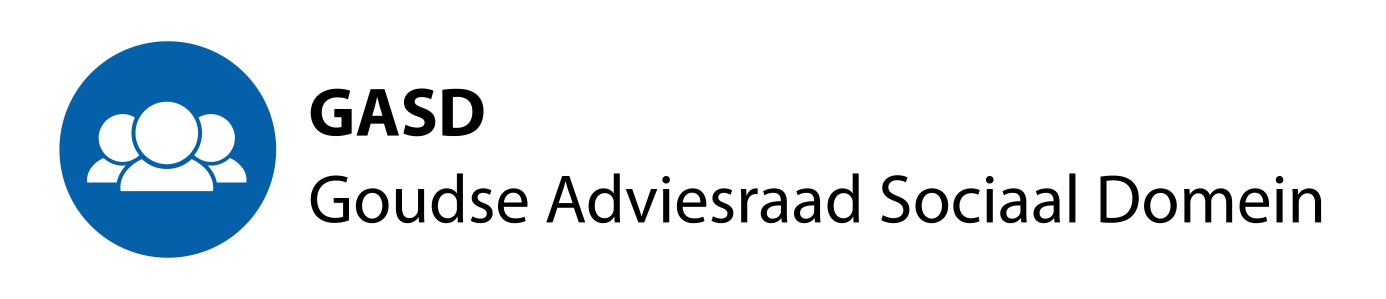 Aan het college van Burgemeester en Wethouders van de Gemeente Gouda Postbus 10862800 BB GoudaGouda, 3 maart 2017Betreft:  jaarverslag 2016 GASDGeachte leden van het College van B&W,Bijgaand bied ik u namens de Goudse Adviesraad Sociaal Domein zijn jaarverslag over 2016 aan, inclusief financieel verslag, e.e.a. conform artikel 6.12 van de Verordening burger- en cliëntenparticipatie sociaal domein Gouda 2015. Met vriendelijke groet,							Anke Huisman-Mak								
voorzitter Goudse Cliëntenraad Voor u ligt het jaarverslag 2016 van de Goudse Adviesraad Sociaal Domein, de GASD.De Goudse Adviesraad Sociaal Domein (GASD) is medio 2015 ingesteld door het College van Burgemeester en wethouders van de gemeente Gouda om hen gevraagd en ongevraagd advies te geven over het voorgenomen beleid binnen het sociaal domein:WMO (Wet Maatschappelijke Ondersteuning);Jeugdwet;Participatiewet inclusief de Wet Sociale Werkvoorziening.De Goudse Adviesraad Sociaal Domein (GASD) is, samen met de Goudse Cliëntenraad (GCR), ingesteld op basis van de Verordening burger- en cliëntenparticipatie sociaal domein Gouda 2015. In de betreffende wetgeving is vastgelegd dat gemeenten hun burgers moeten betrekken bij het beleid in het sociaal domein. Het bestuur van de gemeente Gouda heeft de Goudse Adviesraad Sociaal Domein (GASD) ingesteld om, gevraagd en ongevraagd,  advies te geven over beleid.De GASD verzamelt informatie vanuit het maatschappelijk veld als basis om commentaar te geven op beleidsvoorstellen van de gemeente en om B&W te adviseren. De GASD bestaat uit een onafhankelijk voorzitter en zes onafhankelijke leden. De GASD vervult een brugfunctie tussen de aansturing van het sociaal domein door het gemeentebestuur en de Goudse samenleving.Samenstelling adviesraadMw. Anke Huisman- Mak, voorzitter,Dhr. Gerard Wolters, vice-voorzitterMw. Marion van LeeuwenMw. Djoeki van WoerdenMw.. Guusje van der SchotDhr. Bob Lodder, penningmeesterDhr. Herman Klein, secretaris.De werkwijzeAdviesvragen worden bekend gemaakt op de GASD website. Op de gemeentepagina in de Goudse Post wordt gepubliceerd dat advies is gevraagd. Voorafgaand aan het opstellen van een advies raadpleegt de GASD de relevante partijen binnen het  netwerk. Het netwerk bestaat uit circa 120 maatschappelijke organisaties. Na raadpleging en weging wordt binnen 8 weken na het adviesverzoek een advies uitgebracht aan het college van Burgemeester en Wethouders.De adviesraad kende in 2016 zijn reguliere maandelijkse vergaderingen en kwam daarnaast bijeen voor interne evaluatie en ter voorbereiding op uit te brengen adviezen. Eén keer werd bijeengekomen in een gezamenlijke vergadering met de Goudse Cliëntenraad. 
Voorafgaand aan de maandelijkse bijeenkomsten vond steeds een agendaoverleg plaats samen met de secretaris van de GCR en de contactambtenaar van de gemeente. Daarbij worden niet alleen de agenda’s vastgesteld maar vindt ook de taakverdeling en afstemming tussen GCR en GASD plaats. 

In het verslagjaar vonden enkele afstemmingsoverleggen plaats met de wethouders Tetteroo en Werger, en een kennismakingsgesprek met wethouder Dijkstra.De leden van de raad bezochten studiebijeenkomsten rond het (gaan) functioneren van een adviesraad, bijeenkomsten en congressen rond de thematiek van uit te brengen adviezen alsook bijeenkomsten ter bevordering en afstemming van samenwerking in de gemeente en de regio. Met meerdere organisaties bestaan afspraken dat er regelmatig terugkerende bijeenkomsten worden gehouden waarmee de GASD zich bij voortduring informeert over de actualiteit van het sociaal domein. De raad organiseerde in het voorjaar een goed bezochte bijeenkomst voor het eigen netwerk waarin de raad zijn werkzaamheden toelichtte en zich daarmee kon presenteren. Uitgebrachte adviezen Preadvies Armoedebeleid
Op 3 maart 2016 heeft GASD, op voorstel van de Goudse Cliëntenraad (GCR) een  ongevraagd preadvies  over het armoedebeleid uitgebracht. Zie voor meer informatie het advies over Armoede en Schulden.Transformatieagenda
Op 12 maart 2016 is door GASD samen met de GCR een advies over de Transformatieagenda Sociaal Domein 2016 uitgebracht aan het College. Regionaal Kader Maatschappelijke Zorg
Op 30 mei 2016 heeft GASD een gevraagd advies uitgebracht over het Regionaal kader maatschappelijke Zorg 2017-2020.  Integrale Verordening WMO en Jeugd
Op 23  augustus 2016 is door de GASD een gevraagd advies uitgebracht over de concept Integrale verordening WMO en Jeugd.Advies Sportnota 2016-2020
Op 1 september is door de GASD een advies over de Sportnota 2016-2020 vastgesteld. Dit advies is tot stand gekomen mede op basis van de inbreng van sportverenigingen en andere relevante organisaties op een op 30 juni jl. samen met de gemeente georganiseerde bijeenkomst.Reactie GASD op verzoek in het kader van het VN verdrag 
Het College van B&W heeft aan de GASD en GCR verzocht om ook te adviseren over beleidsonderwerpen uit het Ruimtelijk Domein die relevant zijn voor mensen met een beperking. De GASD heeft daar positief op geantwoord.Advies Armoede en Schulddienstverlening
Op 23 december 2016 heeft de GASD, op verzoek van het College van Burgemeester & Wethouders van Gouda, advies uitgebracht over vernieuwd beleid voor armoede & schulden. 

FinanciënOverzicht uitgaven GASD 2016.Toelichting
In het eerste volledige jaar van bestaan van de GASD lag de nadruk op het ontwerpen van de werkprocessen. Daarnaast wil de GASD zo verantwoord mogelijk met de ter beschikking gestelde gemeenschapsgelden omgaan en stelt zij er een eer in om zoveel mogelijk zelf te doen. Daardoor zijn de uitgaven in 2016 beperkt gebleven. Naast de vacatiegelden betroffen de grootste uitgaven het ontwerpen van de huisstijl en het onderhoud van de website.  
EvaluatieIn het eerste volle jaar van functioneren ziet de GASD dat het maatschappelijk veld  een grote bereidheid kent om op verzoek mee te denken over het uitbrengen van een advies.
De GASD ervaart een goede samenwerking met zowel de contactambtenaar als met de beleidsambtenaren van de gemeente Gouda.De samenwerking met de Goudse Cliëntenraad verloopt positief en kent een maandelijkse afstemming in het agendaoverleg en via de verslagen, tussendoor is er voortdurend waar nodig uitwisseling via de voorzitter. In de adviestrajecten heeft de GASD de lead maar worden GCRleden steeds betrokken.De leden van de adviesraad doen hun werk met toewijding en plezier en zien dat de uitgebrachte adviezen ertoe doen. Gesignaleerd wordt dat de tijdsbesteding voor het werk van de adviesraad aanzienlijk meer bedraagt dan de aanvankelijk veronderstelde vier uur per week. De forse tijdsbesteding vindt haar oorzaak in de veelvuldige contacten met de maatschappelijke organisaties binnen het sociaal domein.Gouda, maart 2017J.C. Huisman-Mak					H. Klein
voorzitter						secretaris					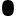 kostenrubriekenbegrootgerealiseerdvacatiegelden€ 37.200€ 36.800vergaderkosten€ 1.000€ 24studiedagen, congressen€ 2.500€ 1.788reiskosten€ 1.000€ 116inhuur externe expertise€ 4.000€ 0communicatie, website€ 7.300€ 2.363overige uitgaven€ 7.000€ 394TOTAAL€ 60.000€ 41.485